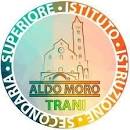 UDA PLURIASSE – ITES “ALDO MORO” – TRANI / CLASSE 2°FCALENDARIO DELL’UDA TOTALE           60LA CONSEGNA AGLI STUDENTILa consegna è un momento molto importante in cui i docenti comunicano e spiegano i prodotti attesi, i comportamenti conformi ed i criteri di valutazione che intendono adottare.·	Se possibile è preferibile consegnare una copia della progettazione dell’UdA ad ogni allievo al fine di stimolare la consapevolezza di quanto appreso e avviare un percorso di autovalutazione·L’UdA prevede dei compiti/problema che richiedono agli studenti competenze, attraverso conoscenze, abilità, capacità, che possono acquisire autonomamente. DESCRITTORI GENERALI DEI LIVELLI DI COMPETENZAGRIGLIA PER LE OSSERVAZIONI DEL PROCESSO DI LAVORO  E PER LA VALUTAZIONE DEL PRODOTTO FINALEDocente Referente di ProgettoProf.ssa Anna Di PasqualeSezioniNote per la compilazione1. Titolo UdAEGO ECO2. Contestualizzazione Nell’ambito del bando “Sapere Consumare”, il progetto Ego Eco propone la formazione in aula sui temi della sostenibilità ambientale e la realizzazione di azioni finalizzate alla diffusione delle informazioni acquisite e all’applicazione dei contenuti nel fare quotidiano.3. Destinatari Classe 2°F – ITES “Aldo Moro” - Trani4. Monte ore complessivo  60 h 5. Tema di riferimento dell’UdAConsumo SostenibileEducazione Digitale6. Prodotto finale da realizzare Primo Quadrimestre: Sito Internet/Pagina InstagramSecondo Quadrimestre: Evento Finale – PicNic UrbanoEsiti Attesi Gli studenti, acquisiti dati, informazioni e sviluppata la capacità di analisi critica dei fenomeni, saranno in grado di sensibilizzare la comunità in cui sono inseriti sui temi trattati e di mettere in atto azioni concrete che correggano comportamenti disfunzionali in un’ottica di sostenibilità ambientale.9. Insegnamenti coinvolti Sono coinvolti tutti gli insegnamenti del piano di studi10. Eventuali elementi di didattica digitale Gli studenti tradurranno gli argomenti analizzati in contenuti digitali raccolti in un sito internet dedicato e nei post di una pagina Instagram appositamente creata. Gli studenti pertanto scriveranno testi digitali, elaboreranno immagini, powerpoint e video che saranno utilizzati nei suddetti canali.Fasidate date date date date oreFasiDicembre 2022Gennaio 2023Febbraio 2023Marzo 2023Aprile 20231 – Formazione in aula Tutte gli insegnamenti del cdc332 – Creazione dei contenuti digitaliElaborazione  sito internetElaborazione sito internetElaborazione Pagina Instagram173 – Progettazione e Realizzazione evento finaleProgettazione picnic urbanoProgettazione e realizzazione picnic urbano10Indicazioni per la consegna agli studentiGli studenti dovranno riferire ai docenti gli argomenti trattati ed elaborare contenuti digitali per sito internet e pagina social. I contenuti saranno poi la base teorica sulla quale costruire le attività dell’evento finale.b) eventuale processo di autovalutazione per lo studente Anche l’allievo, tramite l’autovalutazione, è chiamato a illustrare e nel contempo diagnosticare il proprio lavoro elaborando una scheda in cui espone il risultato ed il percorso seguito, esprimendo una valutazione ed indicando i punti di forza e quelli di miglioramento.Esempio di SCHEMA DELLA RELAZIONE INDIVIDUALE DELLO STUDENTE 1)   	Descrivi il percorso generale dell’attività2)   	Indica come avete svolto il compito e tu cosa hai fatto3)   	Indica quali problemi hai dovuto affrontare e come li hai risolti4)   	Che cosa hai imparato da questa unità di apprendimento5)   	In cosa puoi ancora migliorare6)   	Come valuti il lavoro da te svoltoINDICATORIINIZIALE (D)VOTO 4-5BASE(C)VOTO 6 INTERMEDIO (B)VOTO 7-8AVANZATO (A)VOTO 9- 101. Rubrica di processo(valuta la competenza agita in situazione)Lo studente ha incontrato difficoltà nell’affrontare il compito di realtà ed è riuscito ad applicare le conoscenze e le abilità necessarie solo se aiutato dall’insegnante o da un pari. Lo studente è riuscito a svolgere in autonomia le parti più semplici del compito di realtà, mostrando di possedere conoscenze ed abilità essenziali e di saper applicare regole e procedure fondamentaliLo studente ha mostrato di saper agire in maniera competente per risolvere la situazione problema, dimostrando di saper utilizzare le conoscenze e le abilità richiesteLo studente ha saputo agire in modo esperto, consapevole e originale nello svolgimento del compito di realtà, mostrando una sicura padronanza nell’uso delle conoscenze e delle abilità richieste2. Rubrica di prodotto (risultato dell’agire competente in termini di elaborato)L’elaborato prodotto presenta varie imperfezioni, una struttura poco coerente e denota un basso livello di competenza da parte dell’alunnoL’elaborato prodotto risulta essere semplice, essenziale ed abbastanza corretto, perciò dimostra come l’alunno sia in grado di utilizzare le principali conoscenze e abilità richieste L’elaborato prodotto risulta essere ben sviluppato ed in gran parte corretto, perciò dimostra come l’alunno abbia raggiunto un buon livello di padronanza della competenza richiestaL’elaborato prodotto risulta essere significativo ed originale, corretto e ben strutturato, perciò dimostra un’ottima padronanza della competenza richiesta da parte dell’alunno3. Rubrica di consapevolezza metacognitiva(risultato della relazione individuale sull’UdA o dell’esposizione)La relazione/esposizione mostra uno scarso livello di riflessione dell’alunno sulle attività svolte e sul proprio operato ed una ricostruzione/illustrazione approssimata ed imprecisa dei contenuti, delle fasi e degli obiettivi del percorso, con una proprietà di linguaggio da migliorareLa relazione/esposizione mostra un discreto livello di riflessione dell’alunno sulle attività svolte e sul proprio operato ed una ricostruzione semplice ed essenziale dei contenuti, delle fasi e degli obiettivi del percorso, con un uso basilare del linguaggio specificoLa relazione/esposizione denota una buona capacità di riflessione dell’alunno sulle attività svolte e sul proprio operato ed una ricostruzione precisa e abbastanza dettagliata dei contenuti, delle fasi e degli obiettivi del percorso, con un uso corretto del linguaggio specificoLa relazione/esposizione denota un livello profondo di riflessione dell’alunno sulle attività svolte e sul proprio operato ed una ricostruzione completa, ragionata e approfondita delle fasi e degli obiettivi del percorso, con un uso costante e preciso del linguaggio specificoCOMPETENZE ATTESEEVIDENZELIVELLO DI PADRONANZALIVELLO DI PADRONANZALIVELLO DI PADRONANZALIVELLO DI PADRONANZACOMPETENZE ATTESEEVIDENZEINIZIALEBASEINTERMEDIOAVANZATOcompetenza alfabetica funzionale Competenza multilinguistica competenza in materia di consapevolezza ed espressione culturalilo studente comprende ed usa le informazioni ricavate da documenti di vario tipo  solo se guidato in modo autonomo ma elementare in modo adeguato con piena consapevolezzacompetenza alfabetica funzionale Competenza multilinguistica competenza in materia di consapevolezza ed espressione culturaliLo studente comunica in forma orale  in modo approssimativo in modo elementare in modo  adeguato in modo ricco ed efficacecompetenza alfabetica funzionale Competenza multilinguistica competenza in materia di consapevolezza ed espressione culturali lo studente comunica in forma scritta  in modo approssimativo in modo elementare in modo adeguato in modo ricco ed efficacecompetenza alfabetica funzionale Competenza multilinguistica competenza in materia di consapevolezza ed espressione culturali lo studente si esprime attraverso varie forme anche in riferimento ad altre forme artistiche in modo poco consapevole in modo meccanico in modo consapevole in modo criticoVoto 4  voto 5 voto 6 voto 7 voto 8 voto 9 voto 10Competenza matematica e competenza in scienze e tecnologielo studente comprende l'impatto delle tecnologie sulle attività umane e il suo benessere solo se guidato in modo autonomo ma elementare in modo adeguato  in modo organizzato e criticoCompetenza matematica e competenza in scienze e tecnologieUsa conoscenze scientifiche e tecnologiche per motivare comportamenti e scelte ispirati alla salvaguardia della salute e della sicurezza e dell'ambiente Solo se guidato in modo  autonomo ma elementare in modo  adeguato in modo organizzato e criticoVoto 4  voto 5 voto 6 voto 7 voto 8 voto 9 voto 10competenza sociale e civica in materia di cittadinanza lo studente conosce gli obiettivi e valori di cittadinanza e dei sistemi sostenibili  in modo approssimativo e solo se guidato in modo autonomo ma elementare in modo adeguato  in modo ricco ed efficacecompetenza sociale e civica in materia di cittadinanzalo studente comprende il sostegno della diversità sociale e culturale e della parità di genere  in modo approssimativo e solo se guidato in modo  autonomo ma elementare in modo  adeguato in modo ricco ed efficaceVoto 4  voto 5 voto 6 voto 7 voto 8 voto 9 voto 10competenza digitale lo studente usa le tecnologie come aiuto per l'inclusione la creatività e la comunicazione in modo approssimativo e solo se guidato in modo autonomo ma elementare in modo adeguato  in modo ricco ed efficacecompetenza digitale collabora attraverso le tecnologie digitali, rielabora i contenuti digitali e utilizza le norme di comunicazione sul web  in modo approssimativo e solo se guidato in modo  autonomo ma elementare in modo  adeguato in modo ricco ed efficaceVoto 4  voto 5 voto 6 voto 7 voto 8 voto 9 voto 10competenza personale, sociale e capacità di imparare ad imparare e competenza imprenditorialeUso delle conoscenze apprese per organizzare e realizzare un prodotto  in modo passivo  con compiti solo da esecutore agisce in modo propositivo e prende decisionisi assume responsabilità, e facilita il lavoro dei compagnicompetenza personale, sociale e capacità di imparare ad imparare e competenza imprenditoriale Verifica il processo e risultati raggiunti   in modo poco consapevole e solo se guidato  in modo poco consapevole  in modo consapevole e autonomoevidenzia spirito critico nel processo di autovalutazioneVoto 4  voto 5 voto 6 voto 7 voto 8 voto 9 voto 10Voto finale : espressione dei risultati raggiunti nelle singole competenze  : ---.../10